День города «Город на ладони»Ветковский районный ЦГЭ принял участие в праздничном мероприятии, организации и представлении тематического подворья «Улица здоровья» посвященного дню города Ветки 29.09.2018года.Члены профсоюза учреждения приняли активное участие в митинге приуроченного к 75-летию освобождения города Ветки от немецко-фашистских захватчиков, «Ваши имена в памяти людской» у памятника погибшим воинам с  возложением венков и цветов.                                                      Совместно с детьми члены профсоюза учреждения оформили и представили  тематическое подворье под названием «Улица здоровья», где разместили  выставку с рисунками и фотографиями согласно тематике, а  также  дети представили показательное выступление в стихотворной форме по видам спорта, которыми занимаются в секциях. Для гостей города были предложены горячие фиточаи и рассказана польза о каждом чае.Все желающие могли измерить артериальное давление вес, рост и определить ИМТ. Каждый участник акции получил консультацию специалиста по профилактике заболеваний сердечно-сосудистой системы, и информацию о необходимости ведения здорового образа жизни.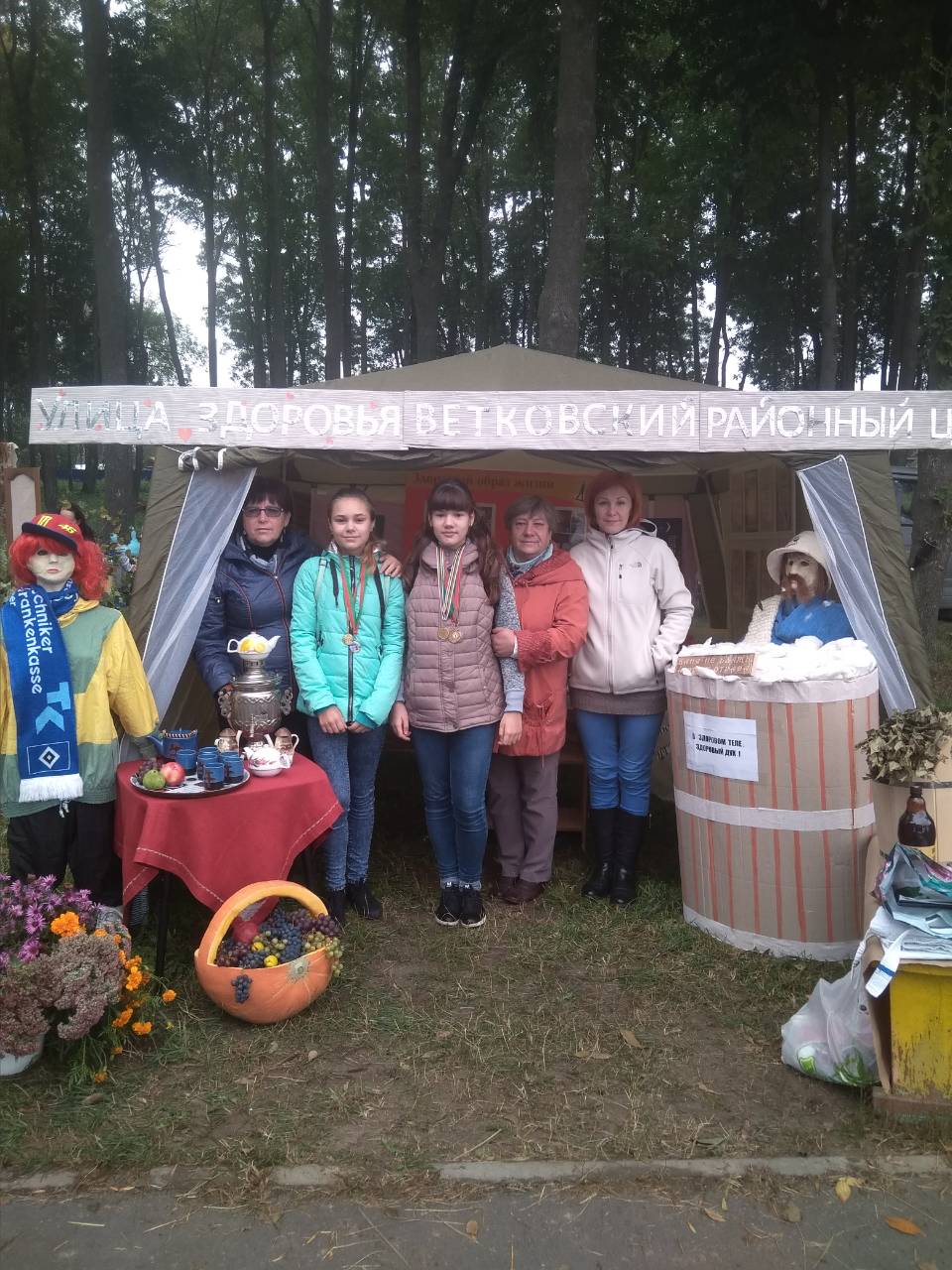 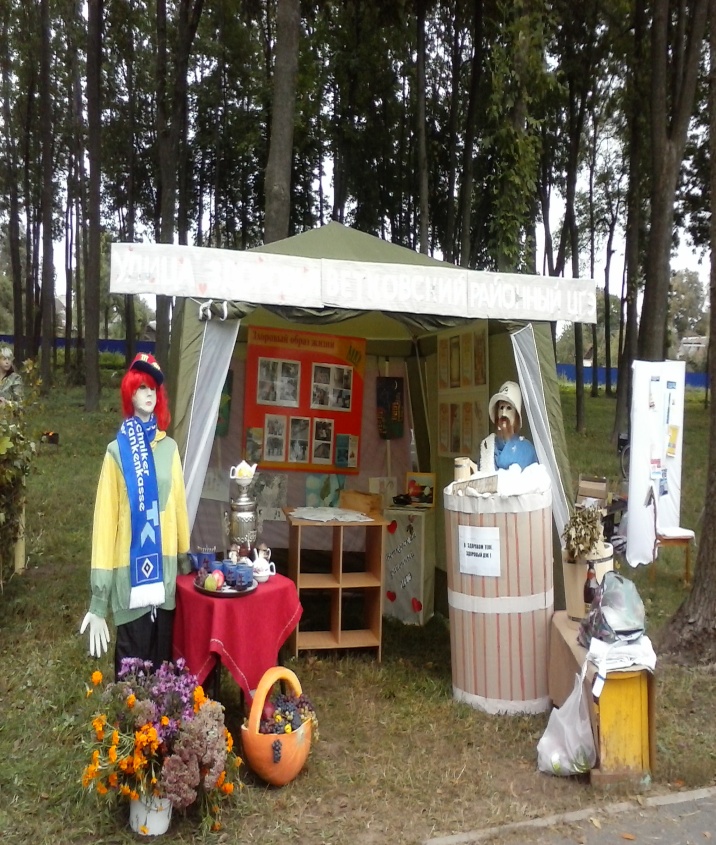 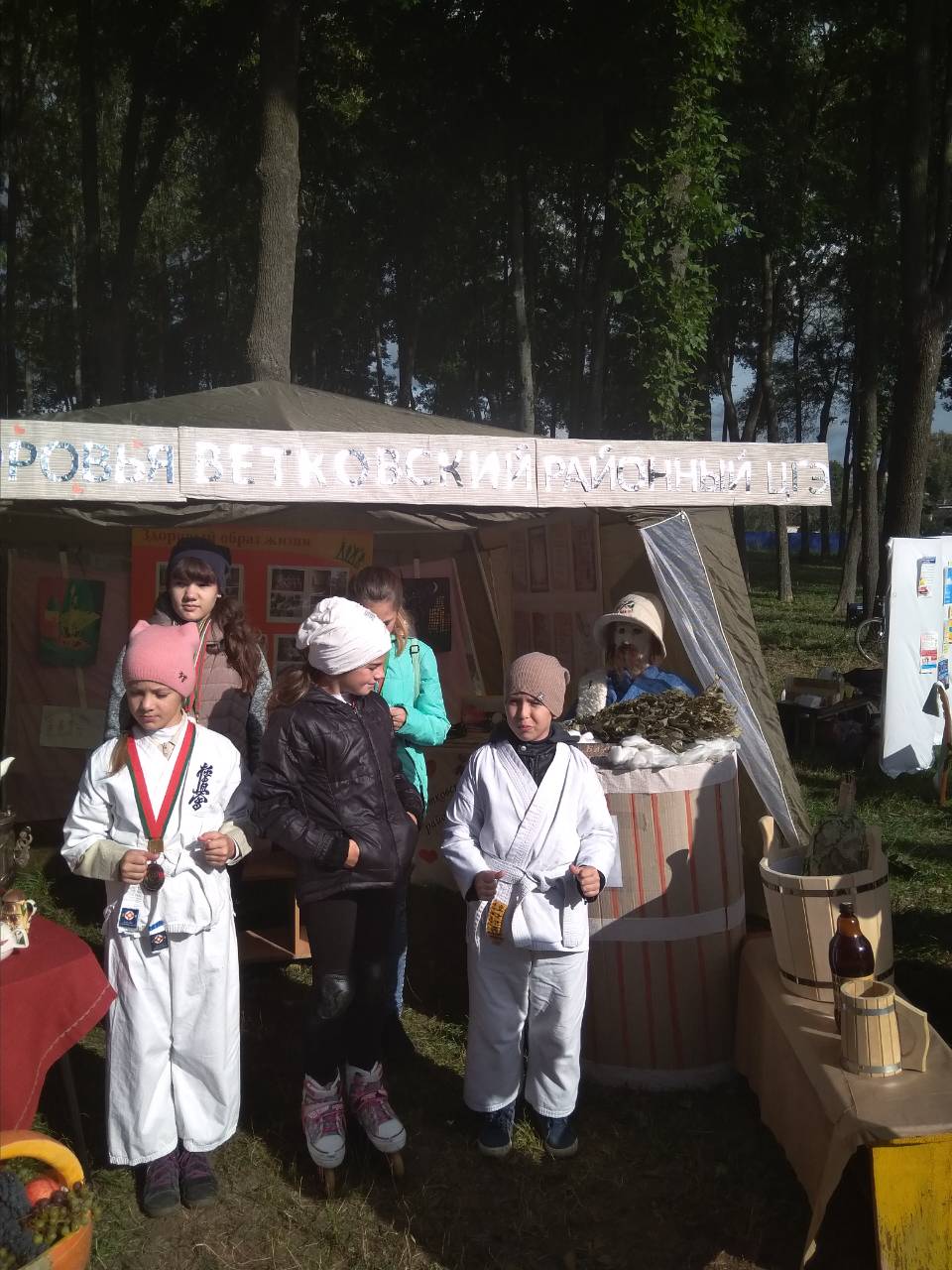 